ПРОЕКТ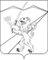 АДМИНИСТРАЦИЯ ЗАССОВСКОГО СЕЛЬСКОГО ПОСЕЛЕНИЯЛАБИНСКОГО РАЙОНАПОСТАНОВЛЕНИЕот _______________                                                                                 № _______станица Зассовская Об утверждении Административного регламента по предоставлению муниципальной услуги «Предоставление копий правовых актов администрации муниципального образования»В соответствии с Федеральным законом от 27 июля 2010 года № 210-ФЗ «Об организации предоставления государственных и муниципальных услуг»    п о с т а н о в л я ю:1. Утвердить прилагаемый Административный регламент по предоставлению муниципальной услуги «Предоставление копий правовых актов администрации муниципального образования».2. Признать утратившим силу постановление администрации Зассовского сельского поселения Лабинского района от 09.02.2016 года № 39 "Об утверждении административного регламента предоставления муниципальной услуги «Предоставление копий правовых актов администрации муниципального образования»;3. Ведущему специалисту администрации Фроловой Е.А. настоящее постановление обнародовать и разместить на официальном сайте администрации Зассовского сельского поселения Лабинского района https://zassovskoe.ru/ в информационно-телекоммуникационной сети «Интернет».4. Контроль за выполнением настоящего постановления оставляю за собой.5. Постановление вступает в силу со дня его официального обнародования.Глава администрацииЗассовского сельского поселенияЛабинского района                                                                                С.В. СуховеевПриложениеУТВЕРЖДЕНпостановлением администрации Зассовского сельского поселения Лабинского районаот ___________ № ______Административный регламентпо предоставлению муниципальной услуги «Предоставление копий правовых актов администрации муниципального образования»I. Общие положенияНастоящий Административный регламент устанавливает порядок и стандарт предоставления муниципальной услуги «Предоставление копий правовых актов администрации муниципального образования» (далее – Услуга).Услуга предоставляется физическим лицам, юридическим лицам (далее – заявители), указанным в таблице 1 приложения 1 к настоящему Административному регламенту.Услуга должна быть предоставлена заявителю в соответствии с вариантом предоставления Услуги (далее – вариант).Вариант определяется в соответствии с таблицей 2 приложения 1 к настоящему Административному регламенту, исходя из общих признаков заявителя, а также из результата предоставления Услуги, за предоставлением которой обратился указанный заявитель.Признаки заявителя определяются путем профилирования, осуществляемого в соответствии с настоящим Административным регламентом.Информация о порядке предоставления Услуги размещается в федеральной государственной информационной системе «Единый портал государственных и муниципальных услуг (функций)»  (www.gosuslugi.ru) (далее – Единый портал), на Портале государственных и муниципальных услуг Краснодарского края (www.pgu.krasnodar.ru) (далее – Региональный портал).Информирование о предоставлении муниципальной услуги осуществляется:В администрации:в устной форме при личном обращении;с использованием телефонной связи по телефону 8(86169)7-84-19;по письменным обращениям;в форме электронного документа посредством направления на адрес электронной почты;В государственном автономном учреждении Краснодарского края «Многофункциональный центр предоставления государственных и муниципальных услуг Краснодарского края» и его филиалах (далее – МФЦ):в устной форме при личном обращении;с использованием телефонной связи по телефону «горячей линии» МФЦ – 8-800-3023-444;посредством Единого портала многофункциональных центров предоставления государственных и муниципальных услуг Краснодарского края в информационно-телекоммуникационной сети «Интернет» – www.e-mfc.ru;Посредством размещения информации на официальном сайте администрации (далее – официальный сайт), а также с использованием федеральной государственной информационной системы «Единый портал государственных и муниципальных услуг (функций)» (www.gosuslugi.ru) (далее – единый портал), Портала государственных и муниципальных услуг Краснодарского края (www.pgu.krasnodar.ru) (далее – региональный портал) в информационно-телекоммуникационной сети «Интернет».Информация на едином портале, региональном портале и официальном сайте о порядке и сроках предоставления муниципальной услуги на основании сведений, содержащихся в федеральной государственной информационной системе «Федеральный реестр государственных и муниципальных услуг (функций)», региональной государственной информационной системе «Реестр государственных услуг (функций) Краснодарского края», предоставляется заявителю бесплатно.Доступ к информации о сроках и порядке предоставления муниципальной услуги осуществляется без выполнения заявителем каких-либо требований, в том числе без использования программного обеспечения, установка которого на технические средства заявителя требует заключения лицензионного или иного соглашения с правообладателем программного обеспечения, предусматривающего взимание платы, регистрацию или авторизацию заявителя или предоставление им персональных данных;Посредством размещения информационных стендов в администрации и МФЦ.Консультирование по вопросам предоставления муниципальной услуги осуществляется бесплатно.Специалист, осуществляющий консультирование (посредством телефона или лично) по вопросам предоставления муниципальной услуги, должен корректно и внимательно относиться к заявителям.При консультировании по телефону специалист должен назвать свою фамилию, имя и отчество, должность, а затем в вежливой форме четко и подробно проинформировать обратившегося по интересующим его вопросам.Если специалист не может ответить на вопрос самостоятельно, либо подготовка ответа требует продолжительного времени, он может предложить обратившемуся обратиться письменно, либо назначить другое удобное для заинтересованного лица время для получения информации.Рекомендуемое время для телефонного разговора – не более 10 (десяти) минут, личного устного информирования – не более 20 (двадцати) минут.Письменное информирование заявителя по электронной почте осуществляется путем направления на адрес электронной почты заявителя электронного письма, содержащего полный и мотивированный ответ на поставленный вопрос.Письменное информирование заявителя по почте осуществляется путем направления на почтовый адрес заявителя письма, содержащего полный и мотивированный ответ на поставленный вопрос.На информационных стендах, размещенных в администрации и МФЦ, указываются следующие сведения:режим работы, адреса администрации и МФЦ;адрес официального сайта и адрес электронной почты администрации;почтовые адреса, телефоны, Ф.И.О. должностных лиц администрации и МФЦ;порядок информирования заявителей о предоставлении муниципальной услуги;порядок и сроки предоставления муниципальной услуги;форма заявления о предоставлении муниципальной услуги и образец его заполнения;исчерпывающий перечень документов, необходимых для предоставления муниципальной услуги;исчерпывающий перечень оснований для отказа в приеме документов, необходимых для предоставления муниципальной услуги;исчерпывающий перечень оснований для отказа в предоставлении муниципальной услуги;досудебный (внесудебный) порядок обжалования решений и действий (бездействия) администрации, а также должностных лиц и муниципальных служащих.Указанная информация также размещается на официальном сайте и на сайтах МФЦ.Администрация расположена по адресу: 352531, Краснодарский край, Лабинский район, ул. Советская, 15.Справочный телефон администрации: 8(86169)7-84-19.График работы администрации: понедельник-четверг с 08.00 до 16.00, перерыв с 12.00 до 12.48, пятница с 08.00 до 15.00, перерыв с 12.00 до 12.48, суббота и воскресенье – выходные дни.Адрес официального сайта: https://zassovskoe.ru.Адрес электронной почты: zass_2010@mail.ru.Информация о местонахождении и графике работы, справочных телефонах и официальных сайтах МФЦ размещается на Едином портале многофункциональных центров предоставления государственных и муниципальных услуг Краснодарского края в информационно-телекоммуникационной сети «Интернет» – www.e-mfc.ru.II. Стандарт предоставления УслугиНаименование УслугиПредоставление копий правовых актов администрации муниципального образования.Наименование органа, предоставляющего УслугуУслуга предоставляется администрацией Зассовского сельского поселения Лабинского района  (далее – Администрация, Орган власти).Предоставление Услуги в многофункциональных центрах предоставления государственных и муниципальных услуг (далее – МФЦ) осуществляется при наличии соглашения с таким МФЦ.МФЦ, в которых организуется предоставление Услуги, не могут принимать решение об отказе в приеме заявления и документов и (или) информации, необходимых для ее предоставления.Результат предоставления УслугиПри обращении заявителя за предоставлением копий правовых актов результатами предоставления Услуги являются: копия правового акта (копия документа на бумажном носителе, а также в форме электронного документа, подписанного уполномоченным должностным лицом с использованием усиленной квалифицированной электронной подписи);Документ, содержащий решение о предоставлении Услуги, настоящим Административным регламентом не предусмотрен. Результаты предоставления Услуги могут быть получены в МФЦ, в Органе власти, в личном кабинете на Едином портале, посредством Регионального портала.Срок предоставления УслугиМаксимальный срок предоставления Услуги составляет 8 рабочих дней со дня регистрации заявления о предоставлении Услуги и документов, необходимых для предоставления Услуги.Срок предоставления Услуги определяется для каждого варианта и приведен в их описании, содержащемся в разделе III настоящего Административного регламента.Правовые основания для предоставления УслугиПеречень нормативных правовых актов, регулирующих предоставление Услуги, информация о порядке досудебного (внесудебного) обжалования решений и действий (бездействия), а также о должностных лицах, муниципальных служащих, работниках размещены на официальном сайте Администрации в информационно-телекоммуникационной сети «Интернет» (далее – сеть «Интернет»), а также на Едином портале, Региональном портале.Исчерпывающий перечень документов, необходимых для предоставления УслугиДокументы, необходимые для предоставления Услуги, которые заявитель должен представить самостоятельно:а) заявление о предоставлении муниципальной услуги по форме согласно приложению 3 к настоящему Административному регламенту (образец заполнения заявления приводится в приложении 4 к настоящему Административному регламенту);б)	документы, подтверждающие личность лица, – паспорт гражданина Российской Федерации (при подаче запроса посредством Единого портала: сведения из документа, удостоверяющего личность заявителя, формируются при подтверждении учетной записи в Единой системе идентификации и аутентификации из состава соответствующих данных указанной учетной записи и могут быть проверены путем направления запроса с использованием системы межведомственного электронного взаимодействия; в Органе власти: оригинал документа; в МФЦ: оригинал документа; посредством Регионального портала: сведения из документа, удостоверяющего личность заявителя, формируются при подтверждении учетной записи в Единой системе идентификации и аутентификации из состава соответствующих данных указанной учетной записи и могут быть проверены путем направления запроса с использованием системы межведомственного электронного взаимодействия);в)	документы, подтверждающие полномочия, – доверенность (при подаче запроса в Органе власти: оригинал документа; в МФЦ: оригинал документа; посредством Единого портала: в электронном виде; посредством Регионального портала: в электронном виде).Исчерпывающий перечень документов, необходимых в соответствии с законодательными или иными нормативными правовыми актами для предоставления Услуги, которые заявитель вправе представить по собственной инициативе не предусмотрены.Представление заявителем документов, предусмотренных в настоящем подразделе, а также заявления о предоставлении Услуги, форма которого утверждена , осуществляется в МФЦ, в Органе власти, посредством Единого портала, посредством Регионального портала.Исчерпывающий перечень оснований для отказа
в приеме документов, необходимых для предоставления Услуги Администрация отказывает заявителю в приеме документов при наличии следующих оснований:документ, удостоверяющий личность заявителя, содержит подчистки и исправления текста, которые не заверены в порядке, установленном законодательством Российской Федерации;срок действия документа, удостоверяющего личность, истек на дату подачи заявления;личность лица, в отношении которого подано заявление о предоставлении Услуги, не установлена;документы, являющиеся обязательными для представления, не предоставлены;не предоставлен оригинал документа, удостоверяющего личность заявителя;полномочия представителя заявителя не подтверждены; в документах, представленных заявителем, присутствуют повреждения, что не позволяет в полном объеме использовать информацию и сведения, прочитать текст и распознать реквизиты.Исчерпывающий перечень оснований для приостановления или отказа в предоставлении УслугиОснования для приостановления предоставления Услуги законодательством Российской Федерации не предусмотрены. Администрация отказывает заявителю в предоставлении Услуги при наличии следующих оснований:документ не соответствует требованиям законодательства Российской Федерации;лицо, обратившееся за предоставлением Услуги от имени юридического лица, не имеет права действовать без доверенности от имени такого юридического лица;отсутствие  запрашиваемых сведений.Размер платы, взимаемой с заявителя 
при предоставлении Услуги, и способы ее взиманияВзимание государственной пошлины или иной платы за предоставление Услуги законодательством Российской Федерации не предусмотрено.Максимальный срок ожидания в очереди при подаче заявителем заявления о предоставлении Услуги и при получении результата предоставления УслугиМаксимальный срок ожидания в очереди при подаче заявления составляет 15 минут.Максимальный срок ожидания в очереди при получении результата Услуги составляет 15 минут.Срок регистрации заявления заявителя о предоставлении УслугиСрок регистрации заявления и документов, необходимых для предоставления Услуги, составляет со дня (момента) подачи заявления о предоставлении Услуги и документов, необходимых для предоставления Услуги:в Органе власти – 15 минут; посредством Единого портала – 15 минут; в МФЦ – 15 минут; посредством Регионального портала – 15 минут.Требования к помещениям, в которых предоставляется УслугаПомещения, в которых предоставляется Услуга, должны соответствовать следующим требованиям:возможность беспрепятственного входа в объекты и выхода из них;визуальная, текстовая и мультимедийная информация о порядке предоставления Услуги размещается на информационных стендах или информационных терминалах в помещениях для приема и регистрации заявлений и иной корреспонденции;в местах заполнения заявлений и работы с документами обеспечивается наличие писчей бумаги, форм заявлений и письменных принадлежностей в количестве, достаточном для заявителей. Здание, в котором предоставляется муниципальная услуга, должно быть оборудовано отдельным входом для свободного доступа заявителей в помещение.Информация о графике (режиме) работы администрации размещается при входе в здание на видном месте.Вход в здание должен быть оборудован удобной лестницей с поручнями, пандусами для беспрепятственного передвижения граждан.Помещения, в которых предоставляется муниципальная услуга, должны соответствовать санитарно-гигиеническим правилам и нормативам, правилам пожарной безопасности, безопасности труда. Помещения оборудуются системами кондиционирования (охлаждения и нагревания) и вентилирования воздуха, средствами оповещения о возникновении чрезвычайной ситуации. На видном месте располагаются схемы размещения средств пожаротушения и путей эвакуации людей. Предусматривается оборудование доступного места общественного пользования (туалет).Помещения МФЦ для работы с заявителями оборудуются электронной системой управления очередью.Помещения, предназначенные для приема заявителей, оборудуются информационными стендами, содержащими сведения, указанные в пункте 6 раздела 1 настоящего Административного регламента.Информационные стенды размещаются на видном, доступном месте.Оформление информационных листов осуществляется удобным для чтения шрифтом – Times New Roman, формат листа A4; текст – прописные буквы размером шрифта № 16 – обычный, наименование – заглавные буквы размером шрифта № 16 – жирный, поля – 1 см вкруговую. Тексты материалов должны быть напечатаны без исправлений, наиболее важная информация выделяется жирным шрифтом. При оформлении информационных материалов в виде образцов заявлений о предоставлении муниципальных услуг, образцов заявлений, перечней документов требования к размеру шрифта и формату листа могут быть снижены.Места для проведения личного приема заявителей оборудуются стульями, столами, обеспечиваются канцелярскими принадлежностями.Рабочие места специалистов, предоставляющих муниципальную услугу, оборудуются телефонами, факсами, компьютерами, копировальными аппаратами и иной необходимой оргтехникой, позволяющими предоставить муниципальную услугу в полном объеме.Для ожидания заявителями приема, заполнения необходимых для получения муниципальной услуги документов отводятся места, оборудованные стульями, столами (стойками) для возможности оформления документов, которые обеспечиваются ручками и бланками документов. Количество мест ожидания определяется исходя из фактической нагрузки и возможности их размещения в помещении.Помещения, в которых предоставляется муниципальная услуга, места приема и ожидания заявителей, информационные стенды оборудуются с учетом доступности указанных объектов для инвалидов в соответствии с законодательством Российской Федерации о социальной защите инвалидов, в том числе обеспечиваются:условия для беспрепятственного доступа к объекту, на котором организовано предоставление услуг, к местам отдыха и предоставляемым услугам;возможность самостоятельного передвижения по территории объекта, на котором организовано предоставление услуг, входа в такой объект и выхода из него, посадки в транспортное средство и высадки из него, в том числе с использованием кресла-коляски;сопровождение инвалидов, имеющих стойкие расстройства функции зрения и самостоятельного передвижения, и оказание им помощи на объекте, на котором организовано предоставление услуг;надлежащее размещение оборудования и носителей информации, необходимых для обеспечения беспрепятственного доступа инвалидов к объекту и предоставляемым услугам с учетом ограничений их жизнедеятельности;дублирование необходимой для инвалидов звуковой и зрительной информации, а также надписей, знаков и иной текстовой и графической информации знаками, выполненными рельефно-точечным шрифтом Брайля, допуск сурдопереводчика и тифлосурдопереводчика;допуск на объект, на котором организовано предоставление услуг, собаки-проводника при наличии документа, подтверждающего ее специальное обучение;оказание работниками органа (учреждения), предоставляющего услуги населению, помощи инвалидам в преодолении барьеров, мешающих получению ими услуг.Показатели доступности и качества УслугиК показателям доступности предоставления Услуги относятся: возможность подачи заявления в форме электронного документа с использованием сети «Интернет», в том числе через Единый портал, Региональный портал; наличие исчерпывающей информации о способах, порядке и сроках предоставления Услуги на информационных стендах в местах предоставления государственных услуг, на сайте Органа власти, на Едином портале и Региональном портале; возможность выбора заявителем способов обращения за предоставлением Услуги и способов получения результатов Услуги; возможность информирования заявителей о способах подачи запроса и сроках предоставления Услуги; беспрепятственный доступ к месту предоставления Услуги для маломобильных групп населения, в том числе инвалидов, использующих кресла-коляски и собак-проводников, а также допуск сурдопереводчиков и тифлосурдопереводчиков; возможность информирования заявителя о ходе предоставления Услуги; оборудование мест для бесплатной парковки автотранспортных средств на территории, прилегающей к зданию, в котором находится Орган власти, МФЦ, в том числе выделение не менее 10 процентов мест (но не менее одного места) для бесплатной парковки транспортных средств, управляемых инвалидами I, II групп, и транспортных средств, перевозящих таких инвалидов и (или) детей-инвалидов; возможность подачи запроса и документов и (или) информации, необходимых для предоставления Услуги, в МФЦ.К показателям качества предоставления Услуги относятся:отсутствие нарушений сроков предоставления Услуги;обеспечение обработки и хранения персональных данных граждан в соответствии с законодательством Российской Федерации о персональных данных;предоставление Услуги в соответствии с вариантом предоставления Услуги;отсутствие обоснованных жалоб заявителей на решения, действия (бездействие) должностных лиц, ответственных за предоставление Услуги;возможность досудебного (внесудебного) рассмотрения жалоб на действия (бездействия) и решения должностных лиц Органа власти в процессе предоставления Услуги.Иные требования к предоставлению муниципальной услуги, в том числе учитывающие особенности предоставления муниципальной услуги в многофункциональных центрах и особенности предоставления муниципальной услуги в электронной формеУслуги, которые являются необходимыми и обязательными для предоставления Услуги, законодательством Российской Федерации не предусмотрены.Информационные системы, используемые для предоставления Услуги:Единый портал;Региональный портал;федеральная государственная информационная система «Единая система межведомственного электронного взаимодействия».Для получения муниципальной услуги заявителям предоставляется возможность представить заявление о предоставлении муниципальной услуги и документы (содержащиеся в них сведения), необходимые для предоставления муниципальной услуги, в том числе в форме электронного документа:на бумажном носителе в уполномоченный орган при личном обращении; на бумажном носителе в администрацию посредством почтовой связи;на бумажном носителе в МФЦ при личном обращении;в форме электронных документов с использованием информационно-телекоммуникационных технологий, включая использование Портала.Заявления и документы, необходимые для предоставления муниципальной услуги, предоставляемые в форме электронных документов, подписываются в соответствии с требованиями статей 21.1 и 21.2 Федерального закона от 27 июля 2010 года № 210-ФЗ «Об организации предоставления государственных и муниципальных услуг» и Федерального закона от 6 апреля 2011 года № 63-ФЗ «Об электронной подписи».В случае направления заявлений и документов в электронной форме с использованием Портала, заявление и документы должны быть подписаны усиленной квалифицированной электронной подписью, вид которой должен соответствовать требованиям постановления Правительства Российской Федерации от 25 июня 2012 года № 634 «О видах электронной подписи, использование которых допускается при обращении за получением государственных и муниципальных услуг».Заявитель, являющийся физическим лицом, вправе использовать простую электронную подпись в случаях, предусмотренных пунктом 2(1) Правил определения видов электронной подписи, использование которых допускается при обращении за получением государственных и муниципальных услуг, утверждённых постановлением Правительства Российской Федерации от 25 июня 2012 года № 634 «О видах электронной подписи, использование которых допускается при обращении за получением государственных и муниципальных услуг».При предоставлении муниципальных услуг в электронной форме идентификация и аутентификация могут осуществляться посредством:единой системы идентификации и аутентификации или иных государственных информационных систем, если такие государственные информационные системы в установленном Правительством Российской Федерации порядке обеспечивают взаимодействие с единой системой идентификации и аутентификации, при условии совпадения сведений о физическом лице в указанных информационных системах;единой системы идентификации и аутентификации и единой информационной системы персональных данных, обеспечивающей обработку, включая сбор и хранение, биометрических персональных данных, их проверку и передачу информации о степени их соответствия предоставленным биометрическим персональным данным физического лица.Использование вышеуказанных технологий проводится при наличии технической возможности.Заявителям обеспечивается возможность получения информации о предоставляемой муниципальной услуге на Портале.Для получения доступа к возможностям Портала необходимо выбрать субъект Российской Федерации и после открытия списка территориальных федеральных органов исполнительной власти в этом субъекте Российской Федерации, органов исполнительной власти субъекта Российской Федерации и органов местного самоуправления выбрать администрацию с перечнем оказываемых муниципальных услуг и информацией по каждой услуге.В карточке каждой услуги содержится описание услуги, подробная информация о порядке и способах обращения за услугой, перечень документов, необходимых для получения услуги, информация о сроках её исполнения, а также бланки заявлений и форм, которые необходимо заполнить для обращения за услугой.Подача заявителем запроса и иных документов, необходимых для предоставления муниципальной услуги, и приём таких запросов и документов осуществляется в следующем порядке:подача запроса на предоставление муниципальной услуги в электронном виде заявителем осуществляется через личный кабинет на Портале;для оформления документов посредством сети Интернет заявителю необходимо пройти процедуру авторизации на Портале;для авторизации заявителю необходимо ввести страховой номер индивидуального лицевого счёта застрахованного лица, выданный государственным учреждением по Краснодарскому краю (СНИЛС), и пароль, полученный после регистрации на Портале;заявитель, выбрав муниципальную услугу, готовит пакет документов (копии в электронном виде), необходимых для её предоставления, и направляет их вместе с заявлением через личный кабинет заявителя на Портале;заявление вместе с электронными копиями документов попадает в информационную систему уполномоченного органа, оказывающего выбранную заявителем услугу, которая обеспечивает приём запросов, обращений, заявлений и иных документов (сведений), поступивших с Портала и (или) через систему межведомственного электронного взаимодействия.Для заявителей обеспечивается возможность осуществлять с использованием Портала получение сведений о ходе выполнения запроса о предоставлении муниципальной услуги.Сведения о ходе и результате выполнения запроса о предоставлении муниципальной услуги в электронном виде заявителю представляются в виде уведомления в личном кабинете заявителя на Портале.Информация о ходе предоставления муниципальной услуги направляется заявителю уполномоченным органом в срок, не превышающий одного рабочего дня после завершения выполнения соответствующего действия, на адрес электронной почты или с использованием средств Портала по выбору заявителя.При предоставлении муниципальной услуги в электронной форме заявителю направляется:уведомление о приёме и регистрации запроса и иных документов, необходимых для предоставления муниципальной услуги;уведомление о начале процедуры предоставления муниципальной услуги;уведомление об окончании предоставления муниципальной услуги либо мотивированном отказе в приёме запроса и иных документов, необходимых для предоставления муниципальной услуги;уведомление о результатах рассмотрения документов, необходимых для предоставления муниципальной услуги;уведомление о возможности получить результат предоставления муниципальной услуги либо мотивированный отказ в предоставлении муниципальной услуги;уведомление о мотивированном отказе в предоставлении муниципальной услуги.Заявитель (представитель заявителя) независимо от его места жительства или места пребывания (для физических лиц, включая индивидуальных предпринимателей) либо места нахождения (для юридических лиц) имеет право на обращение в любой по его выбору многофункциональный центр предоставления государственных и муниципальных услуг в пределах территории Краснодарского края для предоставления ему муниципальной услуги по экстерриториальному принципу.Предоставление муниципальной услуги в многофункциональных центрах по экстерриториальному принципу осуществляется на основании соглашений о взаимодействии, заключённых уполномоченным многофункциональным центром предоставления государственных и муниципальных услуг с органами местного самоуправления в Краснодарском крае.Получение муниципальной услуги в иных подразделениях органа, предоставляющего муниципальную услугу, невозможно.Заявителю обеспечивается возможность предоставления нескольких государственных и (или) муниципальных услуг в МФЦ в соответствии со статьей 15.1 Федерального закона от 27 июля 2010 года № 210-ФЗ «Об организации предоставления государственных и муниципальных услуг» раздела «Стандарт предоставления государственной (муниципальной) услуги» (далее – комплексный запрос).Получение муниципальной услуги, предусмотренной административным регламентом в МФЦ, возможно при подаче заявителем комплексного запроса.Заявление, составленное МФЦ на основании комплексного запроса заявителя, должно быть подписано уполномоченным работником МФЦ и скреплено печатью МФЦ. Заявление, составленное на основании комплексного запроса, и документы, необходимые для предоставления муниципальной услуги, направляются в уполномоченный орган с приложением копии комплексного запроса, заверенной МФЦ. Направление МФЦ заявлений, а также указанных в части 4 статьи 15.1 статьи Федерального закона от 27 июля 2010 года № 210-ФЗ «Об организации предоставления государственных и муниципальных услуг» документов в уполномоченный орган осуществляется не позднее одного рабочего дня, следующего за днем получения комплексного запроса.Получение МФЦ отказа в предоставлении государственных (муниципальных) услуг, включенных в комплексный запрос, не является основанием для прекращения получения иных государственных (муниципальных) услуг, указанных в комплексном запросе, за исключением случаев, если услуга, в предоставлении которой отказано, необходима для предоставления иных государственных (муниципальных) услуг, включенных в комплексный запрос.Основанием для начала административной процедуры «Прием заявления о предоставлении муниципальной услуги и прилагаемых к нему документов, регистрация заявления и выдача заявителю расписки в получении заявления и документов в МФЦ» является обращение заявителя в МФЦ с заявлением и документами, указанными в пункте 14 настоящего Административного регламента.При приеме заявления и прилагаемых к нему документов работник МФЦ:устанавливает личность заявителя, в том числе проверяет документ, удостоверяющий личность, проверяет полномочия заявителя, в том числе полномочия представителя действовать от его имени. Установление личности заявителя осуществляется посредством предъявления паспорта гражданина Российской Федерации либо иного документа, удостоверяющего личность, в соответствии с законодательством Российской Федерации;устанавливает предмет обращения;проверяет соответствие представленных документов установленным требованиям, удостоверяясь, что:документы в установленных законодательством случаях нотариально удостоверены, скреплены печатями (при наличии печати), имеют надлежащие подписи сторон или определенных законодательством должностных лиц;тексты документов написаны разборчиво;фамилии, имена и отчества физических лиц, адреса их мест жительства написаны полностью;в документах нет подчисток, приписок, зачеркнутых слов и иных не оговоренных в них исправлений;документы не исполнены карандашом;документы не имеют серьезных повреждений, наличие которых не позволяет однозначно истолковать их содержание;срок действия документов не истек;документы содержат информацию, необходимую для предоставления муниципальной услуги, указанной в заявлении;документы представлены в полном объеме;осуществляет копирование (сканирование) документов, предусмотренных пунктами 1-7, 9, 10, 14, 17 и 18 части 6 статьи 7 Федерального закона № 210-ФЗ (далее – документы личного хранения) и представленных заявителем, в случае, если заявитель самостоятельно не представил копии документов личного хранения, а в соответствии с настоящим регламентом для предоставления муниципальной услуги необходимо представление таких копий;если представленные копии документов нотариально не заверены, сличает копии документов с их подлинными экземплярами, после чего ниже реквизита документа «Подпись» проставляет заверительную надпись: «Верно»; должность лица, заверившего копию документа; личную подпись; расшифровку подписи (инициалы, фамилия); дату заверения; печать. При заверении копий документов, объем которых превышает 1 (один) лист заверяет отдельно каждый лист копии таким же способом, либо проставляет заверительную надпись, на оборотной стороне последнего листа копии прошитого и пронумерованного документа, причем заверительная надпись дополняется указанием количества листов копии (выписки из документа): «Всего в копии __ л.» и скрепляется оттиском печати (за исключением нотариально заверенных документов);при установлении фактов, указанных в пункте 17 настоящего Администативного регламента, уведомляет заявителя о наличии препятствий в приеме документов, необходимых для предоставления муниципальной услуги, объясняет заявителю содержание выявленных недостатков в представленных документах и предлагает принять меры по их устранению;при отсутствии оснований для отказа в приеме документов регистрирует заявление в электронной базе данных и оформляет с использованием системы электронной очереди расписку о приеме документов, а при наличии таких оснований – расписку об отказе в приеме документов.Заявитель, представивший документы для получения муниципальной услуги, в обязательном порядке информируется работником МФЦ:о сроке предоставления муниципальной услуги;о возможности отказа в предоставлении муниципальной услуги.В случае обращения заявителя за предоставлением муниципальной услуги по экстерриториальному принципу МФЦ:принимает от заявителя (представителя заявителя) заявление и документы, представленные заявителем (представителем заявителя);осуществляет копирование (сканирование) документов личного хранения, если заявитель самостоятельно не представил копии документов личного хранения, а в соответствии с настоящим регламентом для предоставления муниципальной услуги необходимо представление таких копий;формирует электронные документы и (или) электронные образы заявления, документов, принятых от заявителя (представителя заявителя), копий документов личного хранения, принятых от заявителя (представителя заявителя), обеспечивая их заверение электронной подписью в установленном порядке;с использованием информационно-телекоммуникационных технологий направляет электронные документы и (или) электронные образы документов, заверенные уполномоченным должностным лицом МФЦ, в администрацию.Срок регистрации заявления – 1 (один) рабочий день.Результатом административной процедуры является регистрация заявления о предоставлении муниципальной услуги и прилагаемых к нему документов в МФЦ и выдача заявителю расписки в их получении.Основанием для начала административной процедуры «Направление пакета документов из МФЦ в администрацию» является регистрация заявления о предоставлении муниципальной услуги и прилагаемых к нему документов в МФЦ и выдача заявителю расписки в их получении.При предоставлении муниципальной услуги взаимодействие между администрацией и МФЦ осуществляется с использованием информационно-телекоммуникационных технологий по защищенным каналам связи.МФЦ направляет электронные документы и (или) электронные образы документов, заверенные в установленном порядке электронной подписью уполномоченного должностного лица МФЦ, в администрацию, если иное не предусмотрено федеральным законодательством и законодательством Краснодарского края, регламентирующим предоставление государственных и муниципальных услуг.При отсутствии технической возможности МФЦ, в том числе при отсутствии возможности выполнить требования к формату файла документа в электронном виде, заявления и иные документы, необходимые для предоставления муниципальной услуги, направляются МФЦ в администрацию на бумажных носителях.Передача документов из МФЦ в администрацию осуществляется МФЦ не позднее 1 (одного) рабочего дня, следующего за днем приема документов и выдачи заявителю расписки в получении документов, на основании реестра, который составляется в 2 (двух) экземплярах и содержит дату и время передачи.При приеме документов ответственный специалист администрации проверяет соответствие и количество документов с данными, указанными в реестре, проставляет дату, время получения документов и подпись. Первый экземпляр реестра остается у ответственного специалиста администрации, второй – подлежит возврату в МФЦ. Информация о получении документов заносится в электронную базу.Результатом административной процедуры является получение и регистрация заявления и прилагаемых к нему документов администрацией.Способом фиксации результата административной процедуры является регистрация заявления и прилагаемых документов в порядке, установленном правилами делопроизводства администрации.Административные процедуры «Рассмотрение заявления и прилагаемых к нему документов администрацией и формирование результата предоставления муниципальной услуги в соответствии с заявлением либо принятие решения об отказе в предоставлении муниципальной услуги» осуществляются в порядке и сроки, установленные настоящим Административным регламентом.Основанием для начала административной процедуры «Передача администрацией результата предоставления муниципальной услуги в МФЦ» является подготовленный для выдачи администрацией результат предоставления муниципальной услуги, если заявление было подано через МФЦ.Передача документов из администрации в МФЦ осуществляется в течение 2 (двух) рабочих дней после регистрации результата предоставления муниципальной услуги на основании реестра, который составляется в 2 (двух) экземплярах и содержит дату и время передачи.График приема-передачи документов из администрации в МФЦ согласовывается с руководителем МФЦ.При передаче пакета документов работник МФЦ, принимающий их, проверяет в присутствии курьера соответствие и количество документов с данными, указанными в реестре, проставляет дату, время получения документов и подпись. Первый экземпляр реестра остается у работника МФЦ, второй – подлежит возврату курьеру. Информация о получении документов заносится в электронную базу.Результатом административной процедуры является получение МФЦ результата предоставления муниципальной услуги для его выдачи заявителю.Основанием для начала административной процедуры «Выдача заявителю результата предоставления муниципальной услуги» является получение МФЦ результата предоставления муниципальной услуги.Для получения документов заявитель обращается в МФЦ лично с документом, удостоверяющим личность.При выдаче документов должностное лицо МФЦ:устанавливает личность заявителя, проверяет наличие расписки (в случае утери заявителем расписки распечатывает с использованием программного электронного комплекса 1 (один) экземпляр расписки, на обратной стороне которой делает надпись «оригинал расписки утерян», ставит дату и подпись);знакомит с содержанием документов и выдает их.Срок исполнения административной процедуры составляет 2 (два) рабочих дня.Результатом административной процедуры является выдача (направление) заявителю результата предоставления муниципальной услуги.Заявитель имеет право на досудебное (внесудебное) обжалование решений и действий (бездействия) администрации, МФЦ, а также их должностных лиц, муниципальных служащих, работников, в порядке, установленном настоящим Административным регламентом.III. Состав, последовательность и сроки выполнения административных процедурПеречень вариантов предоставления УслугиПри обращении заявителя за предоставлением копий правовых актов Услуга предоставляется в соответствии со следующими вариантами:юридическое лицо, за предоставлением услуги обратился законный представитель заявителя;юридическое лицо, за предоставлением услуги обратился представитель заявителя по доверенности;физическое лицо;физическое лицо, за предоставлением услуги обратился законный представитель заявителя;физическое лицо, за предоставлением услуги обратился представитель заявителя по доверенности.Возможность оставления заявления заявителя о предоставлении Услуги без рассмотрения не предусмотрена.Настоящим Административным регламентом не предусмотрен вариант, необходимый для исправления допущенных опечаток и ошибок в выданных в результате предоставления Услуги документах и созданных реестровых записях. Варианты предоставления муниципальной услуги не предполагают предоставление муниципальной услуги в упреждающем (проактивном) режиме.Профилирование заявителяВариант определяется путем анкетирования заявителя, в процессе которого устанавливается результат Услуги, за предоставлением которого он обратился, а также признаки заявителя. Вопросы, направленные на определение признаков заявителя, приведены в таблице 2 приложения 1 к настоящему Административному регламенту.Профилирование осуществляется:в Органе власти;посредством Единого портала;в МФЦ;посредством Регионального портала.По результатам получения ответов от заявителя на вопросы анкетирования определяется полный перечень комбинаций значений признаков в соответствии с настоящим Административным регламентом, каждая из которых соответствует одному варианту.Описания вариантов, приведенные в настоящем разделе, размещаются Администрацией в общедоступном для ознакомления месте.Максимальный срок предоставления варианта Услуги составляет 8 рабочих дня со дня регистрации заявления.Результатом предоставления варианта Услуги являются: копия правового акта (копия документа на бумажном носителе, а также в форме электронного документа, подписанного уполномоченным должностным лицом с использованием усиленной квалифицированной электронной подписи);Документ, содержащий решение о предоставлении Услуги, настоящим Административным регламентом не предусмотрен.Администрация отказывает заявителю в предоставлении Услуги при наличии следующих оснований:документ не соответствует требованиям законодательства Российской Федерации;лицо, обратившееся за предоставлением Услуги от имени юридического лица, не имеет права действовать без доверенности от имени такого юридического лица;юридическое лицо находится в процессе ликвидации (ликвидировано).Административные процедуры, осуществляемые при предоставлении Услуги в соответствии с настоящим вариантом:прием заявления и документов и (или) информации, необходимых для предоставления Услуги;межведомственное информационное взаимодействие;принятие решения о предоставлении (об отказе в предоставлении) Услуги;предоставление результата Услуги. В настоящем варианте предоставления Услуги не приведена административная процедура приостановление предоставления Услуги, поскольку она не предусмотрена законодательством Российской Федерации.Прием заявления и документов и (или) информации, необходимых для предоставления УслугиПредставление заявителем документов и заявления о предоставлении Услуги, по форме согласно приложению 3 к настоящему Административному регламенту, осуществляется в МФЦ, в Органе власти, посредством Единого портала, посредством Регионального портала.Документы, необходимые для предоставления Услуги, которые заявитель должен представить самостоятельно- документы, подтверждающие личность лица, – паспорт гражданина Российской Федерации (при подаче запроса посредством Единого портала: сведения из документа, удостоверяющего личность заявителя, формируются при подтверждении учетной записи в Единой системе идентификации и аутентификации из состава соответствующих данных указанной учетной записи и могут быть проверены путем направления запроса с использованием системы межведомственного электронного взаимодействия; в Органе власти: оригинал документа; в МФЦ: оригинал документа; посредством Регионального портала: сведения из документа, удостоверяющего личность заявителя, формируются при подтверждении учетной записи в Единой системе идентификации и аутентификации из состава соответствующих данных указанной учетной записи и могут быть проверены путем направления запроса с использованием системы межведомственного электронного взаимодействия).Исчерпывающий перечень документов, необходимых в соответствии с законодательными или иными нормативными правовыми актами для предоставления Услуги, которые заявитель вправе представить по собственной инициативе, не предусмотрены. Способами установления личности (идентификации) заявителя при взаимодействии с заявителями являются: в МФЦ – документ, удостоверяющий личность; в Органе власти – документ, удостоверяющий личность; посредством Единого портала – единая система идентификации и аутентификации в инфраструктуре, обеспечивающей информационно-технологическое взаимодействие информационных систем, используемых для предоставления государственных и муниципальных услуг в электронной форме; посредством Регионального портала – единая система идентификации и аутентификации в инфраструктуре, обеспечивающей информационно-технологическое взаимодействие информационных систем, используемых для предоставления государственных и муниципальных услуг в электронной форме. Администрация отказывает заявителю в приеме документов при наличии следующих оснований:документ, удостоверяющий личность заявителя, содержит подчистки и исправления текста, которые не заверены в порядке, установленном законодательством Российской Федерации;срок действия документа, удостоверяющего личность, истек на дату подачи заявления;личность лица, в отношении которого подано заявление о предоставлении Услуги, не установлена;документы, являющиеся обязательными для представления, не предоставлены;не предоставлен оригинал документа, удостоверяющего личность заявителя.Услуга не предусматривает возможности приема заявления и документов, необходимых для предоставления варианта Услуги, по выбору заявителя, независимо от его места нахождения. Срок регистрации заявления и документов, необходимых для предоставления Услуги, составляет со дня (момента) подачи заявления о предоставлении Услуги и документов, необходимых для предоставления Услуги:в Органе власти 15 минут; посредством Единого портала 15 минут; в МФЦ 15 минут; посредством Регионального портала 15 минут.Межведомственное информационное взаимодействие Для получения Услуги необходимо направление межведомственного информационного запроса «Выписки из ЕГРЮЛ по запросам органов местного самоуправления». Поставщиком сведений является Федеральная налоговая служба.Основанием для направления запроса является запрос заявителя.Запрос направляется в течение 1 рабочего дня с момента возникновения основания для его направления.Федеральная налоговая служба представляет запрашиваемые сведения в срок, не превышающий 48 часов.Перечень направляемых в межведомственном информационном запросе сведений, а также в ответе на такой запрос (в том числе цели их использования) приведен в приложении 2 к настоящему Административному регламенту.Принятие решения о предоставлении (об отказе в предоставлении) УслугиРешение о предоставлении Услуги принимается Администрацией при выполнении каждого из следующих критериев принятия решения:документ соответствует требованиям законодательства Российской Федерации;лицо, обратившееся за предоставлением Услуги от имени юридического лица, имеет право действовать без доверенности от имени такого юридического лица;юридическое лицо является действующим.Решение об отказе в предоставлении Услуги принимается при невыполнении указанных выше критериев.Принятие решения о предоставлении Услуги осуществляется в срок, не превышающий 3 рабочих дней со дня получения Администрацией всех сведений, необходимых для подтверждения критериев, предусмотренных настоящим вариантом предоставления Услуги, необходимых для принятия такого решения.Предоставление результата Услуги Результаты предоставления Услуги могут быть получены в личном кабинете на Едином портале, в Органе власти, в МФЦ, посредством Регионального портала.Предоставление результата Услуги осуществляется в срок, не превышающий 2 рабочих дней со дня принятия решения о предоставлении Услуги.Результат предоставления Услуги не может быть предоставлен по выбору заявителя независимо от его места нахождения.Максимальный срок предоставления варианта Услуги составляет 8 рабочих дней со дня регистрации заявления.Результатом предоставления варианта Услуги являются: копия правового акта (копия документа на бумажном носителе, а также в форме электронного документа, подписанного уполномоченным должностным лицом с использованием усиленной квалифицированной электронной подписи);Документ, содержащий решение о предоставлении Услуги, настоящим Административным регламентом не предусмотрен. Администрация отказывает заявителю в предоставлении Услуги при наличии следующих оснований:документ не соответствует требованиям законодательства Российской Федерации;лицо, обратившееся за предоставлением Услуги от имени юридического лица, не имеет права действовать без доверенности от имени такого юридического лица;юридическое лицо находится в процессе ликвидации (ликвидировано).Административные процедуры, осуществляемые при предоставлении Услуги в соответствии с настоящим вариантом:прием заявления и документов и (или) информации, необходимых для предоставления Услуги;межведомственное информационное взаимодействие;принятие решения о предоставлении (об отказе в предоставлении) Услуги;предоставление результата Услуги. В настоящем варианте предоставления Услуги не приведена административная процедура приостановление предоставления Услуги, поскольку она не предусмотрена законодательством Российской Федерации.Прием заявления и документов и (или) информации, необходимых для предоставления УслугиПредставление заявителем документов и заявления о предоставлении Услуги, по форме согласно приложению 3 к настоящему регламенту, осуществляется в МФЦ, в Органе власти, посредством Единого портала, посредством Регионального портала.Документы, необходимые для предоставления Услуги, которые заявитель должен представить самостоятельно:а)	документы, подтверждающие личность лица, – паспорт гражданина Российской Федерации (при подаче запроса посредством Единого портала: сведения из документа, удостоверяющего личность заявителя, формируются при подтверждении учетной записи в Единой системе идентификации и аутентификации из состава соответствующих данных указанной учетной записи и могут быть проверены путем направления запроса с использованием системы межведомственного электронного взаимодействия; в Органе власти: оригинал документа; в МФЦ: оригинал документа; посредством Регионального портала: сведения из документа, удостоверяющего личность заявителя, формируются при подтверждении учетной записи в Единой системе идентификации и аутентификации из состава соответствующих данных указанной учетной записи и могут быть проверены путем направления запроса с использованием системы межведомственного электронного взаимодействия);б)	документы, подтверждающие полномочия, – доверенность (при подаче запроса в Органе власти: оригинал документа; в МФЦ: оригинал документа; посредством Единого портала: в электронном виде; посредством Регионального портала: в электронном виде).Исчерпывающий перечень документов, необходимых в соответствии с законодательными или иными нормативными правовыми актами для предоставления Услуги, которые заявитель вправе представить по собственной инициативе, не предусмотрены.Способами установления личности (идентификации) заявителя при взаимодействии с заявителями являются: в МФЦ – документ, удостоверяющий личность; в Органе власти – документ, удостоверяющий личность; посредством Единого портала – единая система идентификации и аутентификации в инфраструктуре, обеспечивающей информационно-технологическое взаимодействие информационных систем, используемых для предоставления государственных и муниципальных услуг в электронной форме; посредством Регионального портала – единая система идентификации и аутентификации в инфраструктуре, обеспечивающей информационно-технологическое взаимодействие информационных систем, используемых для предоставления государственных и муниципальных услуг в электронной форме. Администрация отказывает заявителю в приеме документов при наличии следующих оснований:документ, удостоверяющий личность заявителя, содержит подчистки и исправления текста, которые не заверены в порядке, установленном законодательством Российской Федерации;срок действия документа, удостоверяющего личность, истек на дату подачи заявления;личность лица, в отношении которого подано заявление о предоставлении Услуги, не установлена;документы, являющиеся обязательными для представления, не предоставлены;не предоставлен оригинал документа, удостоверяющего личность заявителя;полномочия представителя заявителя не подтверждены; в документах, представленных заявителем, присутствуют повреждения, что не позволяет в полном объеме использовать информацию и сведения, прочитать текст и распознать реквизиты;Услуга не предусматривает возможности приема заявления и документов, необходимых для предоставления варианта Услуги, по выбору заявителя, независимо от его места нахождения. Срок регистрации заявления и документов, необходимых для предоставления Услуги, составляет со дня (момента) подачи заявления о предоставлении Услуги и документов, необходимых для предоставления Услуги:в Органе власти 15 минут; посредством Единого портала 15 минут; в МФЦ 15 минут; посредством Регионального портала 15 минут.Межведомственное информационное взаимодействие Для получения Услуги необходимо направление межведомственного информационного запроса «Выписки из ЕГРЮЛ по запросам органов местного самоуправления». Поставщиком сведений является Федеральная налоговая служба.Основанием для направления запроса является запрос заявителя.Запрос направляется в течение 1 рабочего дня с момента возникновения основания для его направления.Федеральная налоговая служба представляет запрашиваемые сведения в срок, не превышающий 48 часов.Перечень направляемых в межведомственном информационном запросе сведений, а также в ответе на такой запрос (в том числе цели их использования) приведен в приложении 2 к настоящему Административному регламенту.Принятие решения о предоставлении (об отказе в предоставлении) УслугиРешение о предоставлении Услуги принимается Администрацией при выполнении каждого из следующих критериев принятия решения:документ соответствует требованиям законодательства Российской Федерации;лицо, обратившееся за предоставлением Услуги от имени юридического лица, имеет право действовать от имени такого юридического лица;юридическое лицо является действующим.Решение об отказе в предоставлении Услуги принимается при невыполнении указанных выше критериев.Принятие решения о предоставлении Услуги осуществляется в срок, не превышающий 3 рабочих дней со дня получения Администрацией всех сведений, необходимых для подтверждения критериев, предусмотренных настоящим вариантом предоставления Услуги, необходимых для принятия такого решения.Предоставление результата Услуги Результаты предоставления Услуги могут быть получены в личном кабинете на Едином портале, в Органе власти, в МФЦ, посредством Регионального портала.Предоставление результата Услуги осуществляется в срок, не превышающий 2 рабочих дней со дня принятия решения о предоставлении Услуги.Результат предоставления Услуги не может быть предоставлен по выбору заявителя независимо от его места нахождения.Максимальный срок предоставления варианта Услуги составляет 8 рабочих дня со дня регистрации заявления.Результатом предоставления варианта Услуги являются:копия правового акта (копия документа на бумажном носителе, а также в форме электронного документа, подписанного уполномоченным должностным лицом с использованием усиленной квалифицированной электронной подписи);Документ, содержащий решение о предоставлении Услуги, настоящим Административным регламентом не предусмотрен. Администрация отказывает заявителю в предоставлении Услуги при наличии следующего основания – документ не соответствует требованиям законодательства Российской Федерации.Административные процедуры, осуществляемые при предоставлении Услуги в соответствии с настоящим вариантом:прием заявления и документов и (или) информации, необходимых для предоставления Услуги;принятие решения о предоставлении (об отказе в предоставлении) Услуги;предоставление результата Услуги. В настоящем варианте предоставления Услуги не приведены административные процедуры: межведомственное информационное взаимодействие, приостановление предоставления Услуги, поскольку они не предусмотрены законодательством Российской Федерации.Прием заявления и документов и (или) информации, необходимых для предоставления УслугиПредставление заявителем документов и заявления о предоставлении Услуги, по форме согласно приложению 3 к настоящему регламенту, осуществляется в МФЦ, в Органе власти, посредством Единого портала, посредством Регионального портала.Документы, необходимые для предоставления Услуги, которые заявитель должен представить самостоятельно: документы, подтверждающие личность лица, – паспорт гражданина Российской Федерации (при подаче запроса посредством Единого портала: сведения из документа, удостоверяющего личность заявителя, формируются при подтверждении учетной записи в Единой системе идентификации и аутентификации из состава соответствующих данных указанной учетной записи и могут быть проверены путем направления запроса с использованием системы межведомственного электронного взаимодействия; в Органе власти: оригинал документа; в МФЦ: оригинал документа; посредством Регионального портала: сведения из документа, удостоверяющего личность заявителя, формируются при подтверждении учетной записи в Единой системе идентификации и аутентификации из состава соответствующих данных указанной учетной записи и могут быть проверены путем направления запроса с использованием системы межведомственного электронного взаимодействия).Исчерпывающий перечень документов, необходимых в соответствии с законодательными или иными нормативными правовыми актами для предоставления Услуги, которые заявитель вправе представить по собственной инициативе, не предусмотрены. Способами установления личности (идентификации) заявителя при взаимодействии с заявителями являются: в МФЦ – документ, удостоверяющий личность; в Органе власти – документ, удостоверяющий личность; посредством Единого портала – единая система идентификации и аутентификации в инфраструктуре, обеспечивающей информационно-технологическое взаимодействие информационных систем, используемых для предоставления государственных и муниципальных услуг в электронной форме; посредством Регионального портала – единая система идентификации и аутентификации в инфраструктуре, обеспечивающей информационно-технологическое взаимодействие информационных систем, используемых для предоставления государственных и муниципальных услуг в электронной форме. Администрация отказывает заявителю в приеме документов при наличии следующих оснований:документ, удостоверяющий личность заявителя, содержит подчистки и исправления текста, которые не заверены в порядке, установленном законодательством Российской Федерации;срок действия документа, удостоверяющего личность, истек на дату подачи заявления;личность лица, в отношении которого подано заявление о предоставлении Услуги, не установлена;документы, являющиеся обязательными для представления, не предоставлены;не предоставлен оригинал документа, удостоверяющего личность заявителя.Услуга не предусматривает возможности приема заявления и документов, необходимых для предоставления варианта Услуги, по выбору заявителя, независимо от его места нахождения. Срок регистрации заявления и документов, необходимых для предоставления Услуги, составляет со дня (момента) подачи заявления о предоставлении Услуги и документов, необходимых для предоставления Услуги:в Органе власти 15 минут; посредством Единого портала 15 минут; в МФЦ 15 минут; посредством Регионального портала 15 минут.Принятие решения о предоставлении (об отказе в предоставлении) УслугиРешение о предоставлении Услуги принимается Администрацией при выполнении следующего критерия принятия решения – документ соответствует требованиям законодательства Российской Федерации.Решение об отказе в предоставлении Услуги принимается при невыполнении указанного выше критерия.Принятие решения о предоставлении Услуги осуществляется в срок, не превышающий 3 рабочих дней со дня получения Администрацией всех сведений, необходимых для подтверждения критерия, предусмотренного настоящим вариантом предоставления Услуги, необходимого для принятия такого решения.Предоставление результата Услуги Результаты предоставления Услуги могут быть получены в личном кабинете на Едином портале, в Органе власти, в МФЦ, посредством Регионального портала.Предоставление результата Услуги осуществляется в срок, не превышающий 2 рабочих дней со дня принятия решения о предоставлении Услуги.Результат предоставления Услуги не может быть предоставлен по выбору заявителя независимо от его места нахождения.Вариант 4Максимальный срок предоставления варианта Услуги составляет 8 рабочих дня со дня регистрации заявления.Результатом предоставления варианта Услуги являются: копия правового акта (копия документа на бумажном носителе, а также в форме электронного документа, подписанного уполномоченным должностным лицом с использованием усиленной квалифицированной электронной подписи).Документ, содержащий решение о предоставлении Услуги, настоящим Административным регламентом не предусмотрен. Администрация отказывает заявителю в предоставлении Услуги при наличии следующего основания – документ не соответствует требованиям законодательства Российской Федерации.Административные процедуры, осуществляемые при предоставлении Услуги в соответствии с настоящим вариантом:прием заявления и документов и (или) информации, необходимых для предоставления Услуги;принятие решения о предоставлении (об отказе в предоставлении) Услуги;предоставление результата Услуги. В настоящем варианте предоставления Услуги не приведены административные процедуры: межведомственное информационное взаимодействие, приостановление предоставления Услуги, поскольку они не предусмотрены законодательством Российской Федерации.Прием заявления и документов и (или) информации, необходимых для предоставления УслугиПредставление заявителем документов и заявления о предоставлении Услуги, по форме согласно приложению 3 к настоящему регламенту, осуществляется в МФЦ, в Органе власти, посредством Единого портала, посредством Регионального портала.Документы, необходимые для предоставления Услуги, которые заявитель должен представить самостоятельно: документы, подтверждающие личность лица, – паспорт гражданина Российской Федерации (при подаче запроса посредством Единого портала: сведения из документа, удостоверяющего личность заявителя, формируются при подтверждении учетной записи в Единой системе идентификации и аутентификации из состава соответствующих данных указанной учетной записи и могут быть проверены путем направления запроса с использованием системы межведомственного электронного взаимодействия; в Органе власти: оригинал документа; в МФЦ: оригинал документа; посредством Регионального портала: сведения из документа, удостоверяющего личность заявителя, формируются при подтверждении учетной записи в Единой системе идентификации и аутентификации из состава соответствующих данных указанной учетной записи и могут быть проверены путем направления запроса с использованием системы межведомственного электронного взаимодействия).Исчерпывающий перечень документов, необходимых в соответствии с законодательными или иными нормативными правовыми актами для предоставления Услуги, которые заявитель вправе представить по собственной инициативе, не предусмотрены. Способами установления личности (идентификации) заявителя при взаимодействии с заявителями являются: в МФЦ – документ, удостоверяющий личность; в Органе власти – документ, удостоверяющий личность; посредством Единого портала – единая система идентификации и аутентификации в инфраструктуре, обеспечивающей информационно-технологическое взаимодействие информационных систем, используемых для предоставления государственных и муниципальных услуг в электронной форме; посредством Регионального портала – единая система идентификации и аутентификации в инфраструктуре, обеспечивающей информационно-технологическое взаимодействие информационных систем, используемых для предоставления государственных и муниципальных услуг в электронной форме. Администрация отказывает заявителю в приеме документов при наличии следующих оснований:документ, удостоверяющий личность заявителя, содержит подчистки и исправления текста, которые не заверены в порядке, установленном законодательством Российской Федерации;срок действия документа, удостоверяющего личность, истек на дату подачи заявления;личность лица, в отношении которого подано заявление о предоставлении Услуги, не установлена;документы, являющиеся обязательными для представления, не предоставлены;не предоставлен оригинал документа, удостоверяющего личность заявителя.Услуга не предусматривает возможности приема заявления и документов, необходимых для предоставления варианта Услуги, по выбору заявителя, независимо от его места нахождения. Срок регистрации заявления и документов, необходимых для предоставления Услуги, составляет со дня (момента) подачи заявления о предоставлении Услуги и документов, необходимых для предоставления Услуги:в Органе власти 15 минут; посредством Единого портала 15 минут; в МФЦ 15 минут; посредством Регионального портала 15 минут.Принятие решения о предоставлении (об отказе в предоставлении) УслугиРешение о предоставлении Услуги принимается Администрацией при выполнении следующего критерия принятия решения – документ соответствует требованиям законодательства Российской Федерации.Решение об отказе в предоставлении Услуги принимается при невыполнении указанного выше критерия.Принятие решения о предоставлении Услуги осуществляется в срок, не превышающий 3 рабочих дней со дня получения Администрацией всех сведений, необходимых для подтверждения критерия, предусмотренного настоящим вариантом предоставления Услуги, необходимого для принятия такого решения.Предоставление результата Услуги Результаты предоставления Услуги могут быть получены в личном кабинете на Едином портале, в Органе власти, в МФЦ, посредством Регионального портала.Предоставление результата Услуги осуществляется в срок, не превышающий 2 рабочих дней со дня принятия решения о предоставлении Услуги.Результат предоставления Услуги не может быть предоставлен по выбору заявителя независимо от его места нахождения.Вариант 5Максимальный срок предоставления варианта Услуги составляет 8 рабочих дня со дня регистрации заявления.Результатом предоставления варианта Услуги являются:копия правового акта (копия документа на бумажном носителе, а также в форме электронного документа, подписанного уполномоченным должностным лицом с использованием усиленной квалифицированной электронной подписи);реестровая запись, вносимая в «Реестр результатов предоставления услуги», которая содержит следующие сведения: подпись заявителя (его представителя), ФИО заявителя (его представителя), дата выдачи документа, наименование документа (ов).Документ, содержащий решение о предоставлении Услуги, настоящим Административным регламентом не предусмотрен. Администрация отказывает заявителю в предоставлении Услуги при наличии следующего основания – документ не соответствует требованиям законодательства Российской Федерации.Административные процедуры, осуществляемые при предоставлении Услуги в соответствии с настоящим вариантом:прием заявления и документов и (или) информации, необходимых для предоставления Услуги;принятие решения о предоставлении (об отказе в предоставлении) Услуги;предоставление результата Услуги. В настоящем варианте предоставления Услуги не приведены административные процедуры: межведомственное информационное взаимодействие, приостановление предоставления Услуги, поскольку они не предусмотрены законодательством Российской Федерации.Прием заявления и документов и (или) информации, необходимых для предоставления УслугиПредставление заявителем документов и заявления о предоставлении Услуги, форма которого утверждена , осуществляется в МФЦ, в Органе власти, посредством Единого портала, посредством Регионального портала.Документы, необходимые для предоставления Услуги, которые заявитель должен представить самостоятельно:а)	документы, подтверждающие личность лица, – паспорт гражданина Российской Федерации (при подаче запроса посредством Единого портала: сведения из документа, удостоверяющего личность заявителя, формируются при подтверждении учетной записи в Единой системе идентификации и аутентификации из состава соответствующих данных указанной учетной записи и могут быть проверены путем направления запроса с использованием системы межведомственного электронного взаимодействия; в Органе власти: оригинал документа; в МФЦ: оригинал документа; посредством Регионального портала: сведения из документа, удостоверяющего личность заявителя, формируются при подтверждении учетной записи в Единой системе идентификации и аутентификации из состава соответствующих данных указанной учетной записи и могут быть проверены путем направления запроса с использованием системы межведомственного электронного взаимодействия);б)	документы, подтверждающие полномочия, – доверенность (при подаче запроса в Органе власти: оригинал документа; в МФЦ: оригинал документа; посредством Единого портала: в электронном виде; посредством Регионального портала: в электронном виде).Исчерпывающий перечень документов, необходимых в соответствии с законодательными или иными нормативными правовыми актами для предоставления Услуги, которые заявитель вправе представить по собственной инициативе, не предусмотрены.Способами установления личности (идентификации) заявителя при взаимодействии с заявителями являются: в МФЦ – документ, удостоверяющий личность; в Органе власти – документ, удостоверяющий личность; посредством Единого портала – единая система идентификации и аутентификации в инфраструктуре, обеспечивающей информационно-технологическое взаимодействие информационных систем, используемых для предоставления государственных и муниципальных услуг в электронной форме; посредством Регионального портала – единая система идентификации и аутентификации в инфраструктуре, обеспечивающей информационно-технологическое взаимодействие информационных систем, используемых для предоставления государственных и муниципальных услуг в электронной форме. Администрация отказывает заявителю в приеме документов при наличии следующих оснований:документ, удостоверяющий личность заявителя, содержит подчистки и исправления текста, которые не заверены в порядке, установленном законодательством Российской Федерации;срок действия документа, удостоверяющего личность, истек на дату подачи заявления;личность лица, в отношении которого подано заявление о предоставлении Услуги, не установлена;документы, являющиеся обязательными для представления, не предоставлены;не предоставлен оригинал документа, удостоверяющего личность заявителя;полномочия представителя заявителя не подтверждены; в документах, представленных заявителем, присутствуют повреждения, что не позволяет в полном объеме использовать информацию и сведения, прочитать текст и распознать реквизиты;Услуга не предусматривает возможности приема заявления и документов, необходимых для предоставления варианта Услуги, по выбору заявителя, независимо от его места нахождения. Срок регистрации заявления и документов, необходимых для предоставления Услуги, составляет со дня (момента) подачи заявления о предоставлении Услуги и документов, необходимых для предоставления Услуги:в Органе власти 15 минут; посредством Единого портала 15 минут; в МФЦ 15 минут; посредством Регионального портала 15 минут.Принятие решения о предоставлении (об отказе в предоставлении) УслугиРешение о предоставлении Услуги принимается Администрацией при выполнении следующего критерия принятия решения – документ соответствует требованиям законодательства Российской Федерации.Решение об отказе в предоставлении Услуги принимается при невыполнении указанного выше критерия.Принятие решения о предоставлении Услуги осуществляется в срок, не превышающий 3 рабочих дней со дня получения Администрацией всех сведений, необходимых для подтверждения критерия, предусмотренного настоящим вариантом предоставления Услуги, необходимого для принятия такого решения.Предоставление результата Услуги Результаты предоставления Услуги могут быть получены в личном кабинете на Едином портале, в Органе власти, в МФЦ, посредством Регионального портала.Предоставление результата Услуги осуществляется в срок, не превышающий 2 рабочих дней со дня принятия решения о предоставлении Услуги.Результат предоставления Услуги не может быть предоставлен по выбору заявителя независимо от его места нахождения.IV. Формы контроля за исполнением Административного регламентаПорядок осуществления текущего контроля за соблюдением и исполнением ответственными должностными лицами положений Административного регламента и иных нормативных правовых актов, устанавливающих требования к предоставлению Услуги, а также принятием ими решенийТекущий контроль за соблюдением и исполнением ответственными должностными лицами настоящего административного регламента, а также иных нормативных правовых актов, устанавливающих требования к предоставлению Услуги, а также принятием ими решений осуществляется уполномоченным руководителем (заместителем руководителя). Проверки полноты и качества предоставления муниципальной услуги включают в себя проведение проверок, выявление и устранение нарушений прав заявителей, рассмотрение, принятие решений и подготовку ответов на обращения заявителей, содержащих жалобы на действия (бездействие) и решения должностных лиц администрации, ответственных за предоставление муниципальной услуги.Текущий контроль осуществляется посредством проведения плановых и внеплановых проверок. Порядок и периодичность осуществления плановых и внеплановых проверок полноты и качества предоставления Услуги, в том числе порядок и формы контроля за полнотой и качеством предоставления УслугиПлановые проверки проводятся на основе ежегодно утверждаемого плана, а внеплановые на основании жалоб заявителей на решения и действия (бездействие) должностных лиц Администрации по решению лиц, ответственных за проведение проверок.Плановые и внеплановые проверки проводятся главой администрации.Проведение плановых проверок полноты и качества предоставления муниципальной услуги осуществляется в соответствии с утвержденным графиком, но не реже 1 (одного) раза в год.Внеплановые проверки проводятся по обращениям заявителей с жалобами на нарушение их прав и законных интересов в ходе предоставления муниципальной услуги, а также на основании документов и сведений, указывающих на нарушение исполнения регламента.В ходе плановых и внеплановых проверок:проверяется знание ответственными лицами требований настоящего Административного регламента, нормативных правовых актов, устанавливающих требования к предоставлению муниципальной услуги;проверяется соблюдение сроков и последовательности исполнения административных процедур;выявляются нарушения прав заявителей, недостатки, допущенные в ходе предоставления муниципальной услуги.Ответственность должностных лиц органа, предоставляющего Услугу, за решения и действия (бездействие), принимаемые (осуществляемые) ими в ходе предоставления УслугиНарушившие требования настоящего Административного регламента должностные лица несут ответственность в соответствии с законодательством Российской Федерации.Положения, характеризующие требования к порядку и формам контроля за предоставлением Услуги, в том числе со стороны граждан, их объединений и организацийКонтроль за предоставлением Услуги, в том числе со стороны граждан, их объединений и организаций, осуществляется посредством получения ими полной актуальной и достоверной информации о порядке предоставления Услуги и возможности досудебного рассмотрения обращений (жалоб) в процессе получения Услуги.  Контроль за исполнением регламента со стороны граждан, их объединений и организаций является самостоятельной формой контроля и осуществляется путем направления обращений в администрацию и получения письменной и устной информации о результатах проведенных проверок и принятых по результатам проверок мерах, в том числе обжалования действий (бездействия) и решений, осуществляемых (принятых) в ходе исполнения регламента в судебном порядке, в соответствии с законодательством Российской Федерации.Лица, которые осуществляют контроль за предоставлением Услуги, должны принимать меры по предотвращению конфликта интересов при предоставлении Услуги. V. Досудебный (внесудебный) порядок обжалования решений и действий (бездействия) органа, предоставляющего Услугу, многофункционального центра, организаций, указанных в части 1.1 статьи 16 Федерального закона «Об организации предоставления государственных и муниципальных услуг», а также их должностных лиц, государственных или муниципальных служащих, работниковИнформация для заявителя о его праве подать жалобу130. Заявитель имеет право на досудебное (внесудебное) обжалование решений и действий (бездействия) администрации, МФЦ, а также их должностных лиц в ходе предоставления муниципальной услуги (далее – досудебное (внесудебное) обжалование).Предмет жалобы131. Предметом досудебного (внесудебного) обжалования является конкретное решение или действие (бездействие) администрации, должностного лица администрации, муниципального служащего, МФЦ, работника МФЦ в ходе предоставления муниципальной услуги, в результате которых нарушены права заявителя на получение муниципальной услуги, созданы препятствия к предоставлению ему муниципальной услуги.132. Заявитель может обратиться с жалобой, в том числе в следующих случаях:нарушение срока регистрации запроса о предоставлении муниципальной услуги, запроса, указанного в статье 15.1 Федерального закона № 210-ФЗ;нарушение срока предоставления муниципальной услуги. В указанном случае досудебное (внесудебное) обжалование заявителем решений и действий (бездействия) МФЦ, работника МФЦ возможно в случае, если на МФЦ, решения и действия (бездействие) которого обжалуются, возложена функция по предоставлению соответствующей муниципальной услуги в полном объеме в порядке, определенном частью 1.3 статьи 16 Федерального закона № 210-ФЗ;требование у заявителя документов или информации либо осуществления действий, представление или осуществление которых не предусмотрено нормативными правовыми актами Российской Федерации, нормативными правовыми актами Краснодарского края, муниципальными правовыми актами для предоставления муниципальной услуги;отказ в приеме документов, предоставление которых предусмотрено нормативными правовыми актами Российской Федерации, нормативными правовыми актами Краснодарского края, муниципальными правовыми актами для предоставления муниципальной услуги, у заявителя;отказ в предоставлении муниципальной услуги, если основания отказа не предусмотрены федеральными законами и принятыми в соответствии с ними иными нормативными правовыми актами Российской Федерации, законами и иными нормативными правовыми актами Краснодарского края, муниципальными правовыми актами. В указанном случае досудебное (внесудебное) обжалование заявителем решений и действий (бездействия) МФЦ, работника МФЦ возможно в случае, если на МФЦ, решения и действия (бездействие) которого обжалуются, возложена функция по предоставлению муниципальной услуги в полном объеме в порядке, определенном частью 1.3 статьи 16 Федерального закона № 210-ФЗ;затребование с заявителя при предоставлении муниципальной услуги платы, не предусмотренной нормативными правовыми актами Российской Федерации, нормативными правовыми актами Краснодарского края, муниципальными правовыми актами;отказ администрации, должностного лица администрации, МФЦ, работника МФЦ, организаций, предусмотренных частью 1.1 статьи 16 Федерального закона № 210-ФЗ, или их работников в исправлении допущенных ими опечаток и ошибок в выданных в результате предоставления муниципальной услуги документах либо нарушение установленного срока таких исправлений. В указанном случае досудебное (внесудебное) обжалование заявителем решений и действий (бездействия) МФЦ, работника МФЦ возможно в случае, если на МФЦ, решения и действия (бездействие) которого обжалуются, возложена функция по предоставлению соответствующей муниципальной услуги в полном объеме в порядке, определенном частью 1.3 статьи 16 Федерального закона № 210-ФЗ;нарушение срока или порядка выдачи документов по результатам предоставления муниципальной услуги;приостановление предоставления муниципальной услуги, если основания приостановления не предусмотрены федеральными законами и принятыми в соответствии с ними иными нормативными правовыми актами Российской Федерации, законами и иными нормативными правовыми актами Краснодарского края, муниципальными правовыми актами. В указанном случае досудебное (внесудебное) обжалование заявителем решений и действий (бездействия) МФЦ, работника МФЦ возможно в случае, если на МФЦ, решения и действия (бездействие) которого обжалуются, возложена функция по предоставлению соответствующей муниципальной услуги в полном объеме в порядке, определенном частью 1.3 статьи 16 Федерального закона № 210-ФЗ;требование у заявителя при предоставлении муниципальной услуги документов или информации, отсутствие и (или) недостоверность которых не указывались при первоначальном отказе в приеме документов, необходимых для предоставления муниципальной услуги, либо в предоставлении муниципальной услуги, за исключением случаев, предусмотренных пунктом 4 части 1 статьи 7 Федерального закона № 210-ФЗ. В указанном случае досудебное (внесудебное) обжалование заявителем решений и действий (бездействия) МФЦ, работника МФЦ возможно в случае, если на МФЦ, решения и действия (бездействие) которого обжалуются, возложена функция по предоставлению соответствующей муниципальной услуги в полном объеме в порядке, определенном частью 1.3 статьи 16 Федерального закона № 210-ФЗ.Органы, организации, должностные лица, которым может быть направлена жалоба133. Жалобы на решения и действия (бездействие) должностных лиц, муниципальных служащих администрации подается главе администрации.134. Жалобы на решения и действия (бездействие) работника МФЦ подаются руководителю этого МФЦ. Жалобы на решения и действия (бездействие) МФЦ подаются учредителю МФЦ или должностному лицу, уполномоченному нормативным правовым актом Краснодарского края.135. Особенности подачи и рассмотрения жалоб на решения и действия (бездействие) администрации, должностных лиц, муниципальных служащих администрации, МФЦ, работников МФЦ устанавливаются Правилами подачи и рассмотрения жалоб на решения и действия (бездействие) федеральных органов исполнительной власти и их должностных лиц, федеральных государственных служащих, должностных лиц государственных внебюджетных фондов Российской Федерации, государственных корпораций, наделенных в соответствии с федеральными законами полномочиями по предоставлению государственных услуг в установленной сфере деятельности, и их должностных лиц, организаций, предусмотренных частью 1.1 статьи 16 Федерального закона «Об организации предоставления государственных и муниципальных услуг», и их работников, а также многофункциональных центров предоставления государственных и муниципальных услуг и их работников, утвержденными постановлением Правительства Российской Федерации от 16 августа 2012 года № 840 (далее – правила подачи и рассмотрения жалоб), Порядком подачи и рассмотрения жалоб на решения и действия (бездействие) исполнительных органов государственной власти Краснодарского края и их должностных лиц, государственных гражданских служащих Краснодарского края, утвержденным постановлением главы администрации (губернатора) Краснодарского края от 11 февраля 2013 года № 100 «Об утверждении Порядка подачи и рассмотрения жалоб на решения и действия (бездействие) исполнительных органов государственной власти Краснодарского края и их должностных лиц, государственных гражданских служащих Краснодарского края и о внесении изменений в отдельные постановления главы администрации (губернатора) Краснодарского края» (далее – порядок).Порядок подачи и рассмотрения жалобы136. Основанием для начала процедуры досудебного (внесудебного) обжалования является поступление жалобы, поданной в письменной форме на бумажном носителе, в электронной форме в орган, уполномоченный на рассмотрение жалобы.137. Жалоба на решения и действия (бездействие) администрации, должностного лица администрации либо муниципального служащего, главу администрации может быть направлена по почте, через МФЦ, с использованием информационно-телекоммуникационной сети «Интернет», официального сайта, портала, а также может быть принята при личном приеме заявителя.138. Жалоба на решения и действия (бездействие) МФЦ, работника МФЦ может быть направлена по почте, с использованием информационно-телекоммуникационной сети «Интернет», официального сайта МФЦ, портала, а также может быть принята при личном приеме заявителя.139. Жалоба, поступившая в администрацию, подлежит регистрации не позднее следующего рабочего дня со дня ее поступления.В случае подачи заявителем жалобы через МФЦ, МФЦ обеспечивает передачу жалобы в администрацию в порядке и сроки, которые установлены соглашением о взаимодействии между МФЦ и администрацией, но не позднее следующего рабочего дня со дня поступления жалобы.140. Жалоба должна содержать:наименование администрации, должностного лица администрации либо муниципального служащего, МФЦ, его руководителя и (или) работника, организаций, предусмотренных частью 1.1 статьи 16 Федерального закона       № 210-ФЗ, их руководителей и (или) работников, решения и действия (бездействие) которых обжалуются;фамилию, имя, отчество (последнее – при наличии), сведения о месте жительства заявителя – физического лица либо наименование, сведения о месте нахождения заявителя – юридического лица, а также номер (номера) контактного телефона, адрес (адреса) электронной почты (при наличии) и почтовый адрес, по которым должен быть направлен ответ заявителю;сведения об обжалуемых решениях и действиях (бездействии) администрации, должностного лица администрации либо муниципального служащего, МФЦ, работника МФЦ, организаций, предусмотренных частью 1.1 статьи 16 Федерального закона № 210-ФЗ, их работников;доводы, на основании которых заявитель не согласен с решением и действием (бездействием) администрации, должностного лица администрации либо муниципального служащего, МФЦ, работника МФЦ, организаций, предусмотренных частью 1.1 статьи 16 Федерального закона № 210-ФЗ, их работников. Заявителем могут быть представлены документы (при наличии), подтверждающие доводы заявителя, либо их копии.141. Заявителю обеспечивается возможность направления жалобы на решения и действия (бездействие) администрации, должностного лица, муниципального служащего администрации с использованием портала федеральной государственной информационной системы, обеспечивающей процесс досудебного (внесудебного) обжалования решений и действий (бездействия), совершенных при предоставлении государственных и муниципальных услуг органами, предоставляющими государственные и муниципальные услуги, их должностными лицами, государственными и муниципальными служащими с использованием информационно-телекоммуникационной сети «Интернет» (далее – система досудебного обжалования).Сроки рассмотрения жалобы142. Жалоба, поступившая в администрацию, МФЦ, учредителю МФЦ, подлежит рассмотрению в течение 15 (пятнадцати) рабочих дней со дня ее регистрации, а в случае обжалования отказа администрации, МФЦ, в приеме документов у заявителя либо в исправлении допущенных опечаток и ошибок или в случае обжалования нарушения установленного срока таких исправлений – в течение 5 (пяти) рабочих дней со дня ее регистрации.Результат рассмотрения жалобы143. По результатам рассмотрения жалобы принимается одно из следующих решений:жалоба удовлетворяется, в том числе в форме отмены принятого решения, исправления допущенных опечаток и ошибок в выданных в результате предоставления муниципальной услуги документах, возврата заявителю денежных средств, взимание которых не предусмотрено нормативными правовыми актами Российской Федерации, нормативными правовыми актами Краснодарского края, муниципальными правовыми актами;в удовлетворении жалобы отказывается.144. Администрация, МФЦ отказывает в удовлетворении жалобы или оставляет жалобу без ответа в соответствии с основаниями, предусмотренными правилами подачи и рассмотрения жалоб и порядком.145. В случае признания жалобы подлежащей удовлетворению в ответе заявителю, указанном в пункте 5.7.1 подраздела 5.7 настоящего раздела, дается информация о действиях, осуществляемых администрацией и (или) МФЦ, в целях незамедлительного устранения выявленных нарушений при оказании муниципальной услуги, а также приносятся извинения за доставленные неудобства и указывается информация о дальнейших действиях, которые необходимо совершить заявителю в целях получения муниципальной услуги.146. В случае признания жалобы не подлежащей удовлетворению в ответе заявителю, указанном в пункте 5.7.1 подраздела 5.7 настоящего раздела, даются аргументированные разъяснения о причинах принятого решения, а также информация о порядке обжалования принятого решения.147. В случае установления в ходе или по результатам рассмотрения жалобы признаков состава административного правонарушения или преступления должностное лицо, работник, наделенные полномочиями по рассмотрению жалоб, незамедлительно направляют имеющиеся материалы в органы прокуратуры.Порядок информирования заявителя о результатах рассмотрения жалобы148. Не позднее дня, следующего за днем принятия решения, указанного в подпункте 5.6.1 подраздела 5.6 настоящего раздела, заявителю в письменной форме и по желанию заявителя в электронной форме направляется мотивированный ответ о результатах рассмотрения жалобы.149. В случае если жалоба была направлена в электронном виде посредством системы досудебного обжалования, ответ заявителю направляется посредством указанной системы.Порядок обжалования решения по жалобе150. Заявители имеют право обжаловать решение по жалобе в судебном порядке в соответствии с законодательством Российской Федерации.Право заявителя на получение информации и документов, необходимых для обоснования и рассмотрения жалобы151. Заявитель имеет право обратиться в администрацию, МФЦ за получением информации и документов, необходимых для обоснования и рассмотрения жалобы в письменной форме по почте, с использованием информационно-телекоммуникационной сети «Интернет», официального сайта администрации, официального сайта МФЦ, портала, а также при личном приеме заявителя.Способы информирования заявителей о порядке подачи и рассмотрения жалобы152. Информацию о порядке подачи и рассмотрения жалобы заявители могут получить на информационных стендах расположенных в местах предоставления муниципальной услуги непосредственно в администрации, на официальном сайте, в МФЦ, на портале.Глава администрацииЗассовского сельского поселенияЛабинского района                                                                                С.В. Суховеев Приложение  1к Административному регламенту по предоставлению муниципальной услуги «Предоставление копий правовых актов администрации муниципального образования»Перечень общих признаков заявителей, 
а также комбинации значений признаков, каждая из которых соответствует одному варианту предоставления услугиТаблица 1. Круг заявителей в соответствии с вариантами предоставления УслугиТаблица 2. Перечень общих признаков заявителейГлава администрацииЗассовского сельского поселенияЛабинского района                                                                                С.В. Суховеев Приложение 2к Административному регламенту по предоставлению муниципальной услуги «Предоставление копий правовых актов администрации муниципального образования»Перечень направляемых в межведомственном информационном запросе сведений, а также в ответе на такой запрос (в том числе цели их использования)Глава администрацииЗассовского сельского поселенияЛабинского района                                                                                С.В. Суховеев Приложение 3к Административному регламенту по предоставлению муниципальной услуги «Предоставление копий правовых актов администрации муниципального образования»ФОРМАзаявления о выдаче копии правового акта администрации муниципального образования«Главе администрации Зассовского сельского поселения Лабинского района    ________________________________фамилия имя отчество (полностью) заявителяили представителя заявителя  адрес заявителя      
       телефонсерия и номер паспорта, кем и когдавыдан от фамилия имя отчество представителя  юр. лица ___________________________________ представляющего интересы__________________________________________ название организации полный адрес заявителя      
        телефон
        серия и номер паспорта, кем и когда выданЗ А Я В Л Е Н И ЕПрошу выдать копию постановления (распоряжения) администрации (главы) Зассовского сельского поселения Лабинского района _______________о     ________________________________________________________________от    __________________ №_________ для  __________________________________________________________(цель получения копии)Результат предоставления услуги прошу:				                       Подпись   _________	Дата   _____________»Я ,_____________________________________________________________________________,(Ф.И.О.)свободно, своей волей и в своем интересе даю согласие уполномоченным должностным лицам администрации Зассовского сельского поселения Лабинского района, расположенной по адресу: ст-ца Зассовская, ул. Советская, 15, на обработку (любое действие (операцию) или совокупность действий (операций), совершаемых с использованием средств автоматизации или без использования таких средств с персональными данными, включая сбор, запись, систематизацию, накопление, хранение, уточнение (обновление, изменение), извлечение, использование, передачу (распространение, предоставление, доступ), обезличивание, блокирование, удаление, уничтожение) моих персональных данных ____________________			                                                         Подпись заявителяГлава администрации Зассовского сельского поселения Лабинского района                                                                           С.В. СуховеевПриложение 4к Административному регламенту по предоставлению муниципальной услуги «Предоставление копий правовых актов администрации муниципального образования»ОБРАЗЕЦзаполнения заявления о выдаче копии правового акта администрации муниципального образованияГлаве администрации Зассовского сельского поселения Лабинского района Суховееву С.В.Иванова Ивана Ивановича_______(Ф.И.О. физ. лица, или______________________________наименование юр. лица)ст. Зассовская, ул. Красная, 10_______(адрес проживания или местонахождения)тел. 8 (911) 123-45-67___________ЗаявлениеПрошу выдать заверенную копию правового акта администрации Зассовского сельского поселения Лабинского района __постановление _от 10 января 2010 года № 13 «О присвоении адреса: ст.. Зассовская, ул. Красная, 10»____________________(дата, регистрационный номер, наименование документа)для __предоставления в Росреестр_______________________________________(цель получения копии)____________________________________________________________________Результат предоставления услуги прошу выдать на бумажном носителе при личном обращении в администрацию Зассовского сельского поселения Лабинского района.___Иванов_____            ________Иванов И.И.___________________(подпись заявителя)                       (Ф.И.О. физ. лица или наименование юр. лица)«_24_» _апреля__ 2022 г.Я ,__ Иванов Иван Иванович________________________________________________,(Ф.И.О.)свободно, своей волей и в своем интересе даю согласие уполномоченным должностным лицам администрации Зассовского сельского поселения Лабинского района, расположенной по адресу: ст-ца Зассовская, ул. Советская, 15, на обработку (любое действие (операцию) или совокупность действий (операций), совершаемых с использованием средств автоматизации или без использования таких средств с персональными данными, включая сбор, запись, систематизацию, накопление, хранение, уточнение (обновление, изменение), извлечение, использование, передачу (распространение, предоставление, доступ), обезличивание, блокирование, удаление, уничтожение) моих персональных данных __Иванов__										Подпись заявителяГлава администрации Зассовского сельского поселения Лабинского района                                                                           С.В. Суховеев№ вариантаКомбинация значений признаковРезультат Услуги, за которым обращается заявитель «Предоставление копий правовых актов администрации муниципального образования»Результат Услуги, за которым обращается заявитель «Предоставление копий правовых актов администрации муниципального образования»Юридическое лицо, за предоставлением услуги обратился законный представитель заявителяЮридическое лицо, за предоставлением услуги обратился представитель заявителя по доверенностиФизическое лицоФизическое лицо, за предоставлением услуги обратился законный представитель заявителяФизическое лицо, за предоставлением услуги обратился представитель заявителя по доверенности№ п/пПризнак заявителяЗначения признака заявителяРезультат Услуги «Предоставление копий правовых актов администрации муниципального образования»Результат Услуги «Предоставление копий правовых актов администрации муниципального образования»Результат Услуги «Предоставление копий правовых актов администрации муниципального образования»Категория заявителя1. Юридическое лицо.2. Физическое лицоЗаявитель обратился посредством законного представителя?1. За предоставлением услуги обратился законный представитель заявителя.2. За предоставлением услуги обратился представитель заявителя по доверенности№ п/пВарианты предоставления Услуги, в которых данный межведомственный запрос необходим12Предоставление копий правовых актов, юридическое лицо, за предоставлением услуги обратился законный представитель заявителяВыписки из ЕГРЮЛ по запросам органов местного самоуправления (Федеральная налоговая служба).Направляемые в запросе сведения:основной государственный регистрационный номер юридического лица;ИНН юридического лица.Запрашиваемые в запросе сведения и цели использования запрашиваемых в запросе сведений:основной государственный регистрационный номер юридического лица (принятие решения);ИНН юридического лица (принятие решения);ФИО (при наличии) руководителя организации (принятие решения);наименование филиала (принятие решения);адрес места нахождения филиала (принятие решения);адрес места осуществления деятельности филиала (принятие решения);статус юридического лица (принятие решения)Предоставление копий правовых актов, юридическое лицо, за предоставлением услуги обратился представитель заявителя по доверенностиВыписки из ЕГРЮЛ по запросам органов местного самоуправления (Федеральная налоговая служба).Направляемые в запросе сведения:основной государственный регистрационный номер юридического лица;ИНН юридического лица.Запрашиваемые в запросе сведения и цели использования запрашиваемых в запросе сведений:основной государственный регистрационный номер юридического лица (принятие решения);ИНН юридического лица (принятие решения);ФИО (при наличии) руководителя организации (принятие решения);наименование филиала (принятие решения);адрес места нахождения филиала (принятие решения);адрес места осуществления деятельности филиала (принятие решения);статус юридического лица (принятие решения)направить в форме электронного документа в личный кабинет вфедеральной государственной информационной системе «Единый порталгосударственных и муниципальных услуг (функций)»/ на региональномпортале государственных и муниципальных услугвыдать на бумажном носителе при личном обращении в уполномоченныйорган местного самоуправления,в многофункциональный центр предоставлениягосударственных и муниципальных услуг, расположенный по адресу:_____________________________________________________________Указывается один из перечисленных способов